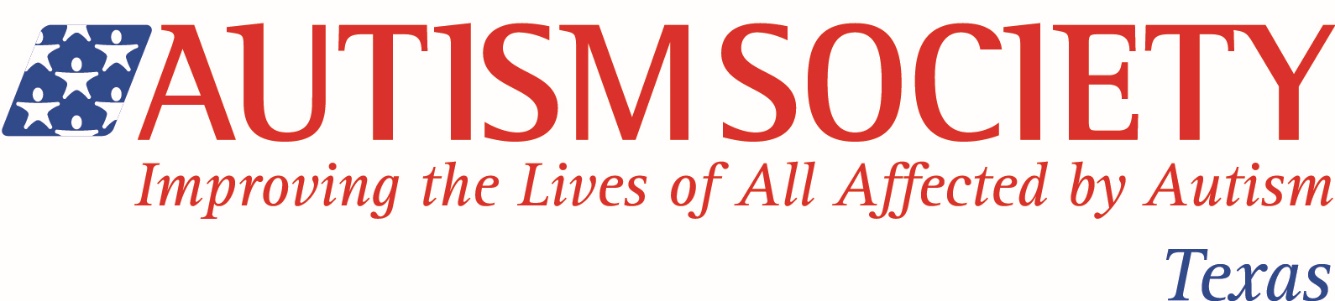 Dear 2017 Vendor:The Autism Society of Texas would like to invite you to take part in our 2nd Annual Autism Walk in the Park and Resource Fair.  The goal of the event is to raise autism acceptance and awareness in all communities.   The event details are provided below:	Date of the event: Saturday, October 7, 2017	Location: Cuellar Park, 5626 San Fernando Street, San Antonio, TX 78237	Contact person/phone number: Lisa Owens 210-268-3331	Suggested arrival time to set up booth:  8:30 am, since walkers do start arriving by 9am.	Vendor fair hours:  10:00 am, walk starts at 11:00 am, event ends at 1pmEstimated number of attendees: 600Outdoors: Vendor Fair is outdoorsParticipation fee: Non-profit $50, for Profit $100 per spaceIf you would like to participate, please complete the enclosed Vendor Fair Exhibitor Application Form and return by September 16th by either mail or email. If you have any questions or concerns, do not hesitate to contact Lisa Owens, the Regional Coordinator for San Antonio. Thank you for considering participation in the 2nd Annual Autism Society Walk in the Park and Resource Fair.Sincerely,Lisa OwensRegional Coordinator - San Antonio Autism Society of Texas 210-268-3331Lisa@texasautismsociety.orgwww.texasautismsociety.org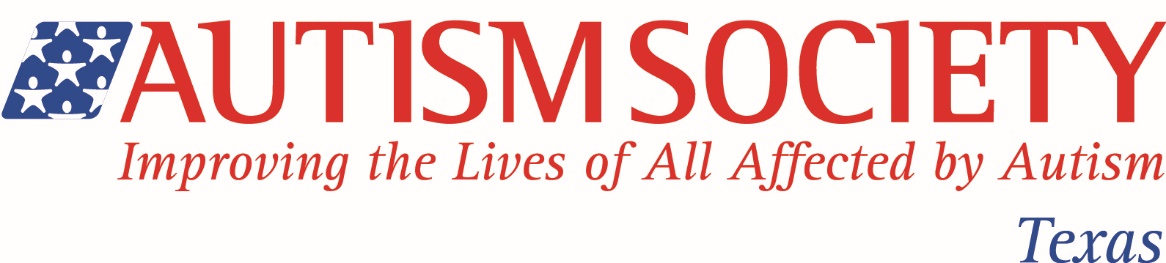 2nd Annual Autism Society Walk in the Park & Vendor FairApplication Form Name ___________________________________  Business Phone ______________________Cell Phone: _________________________________(To receive text for last minute changes)Email _____________________________________________ Website _______________________________________________________________Description of Business/Craft_____________________________________________________
Description of Display __________________________________________________________
Number of spaces ____________________ x $50 or $100 =  $____________ (Please make every attempt to register prior to September 16, 2016, No late entries this year.)	Vendors can begin setting up as early as 8:30 am, on Saturday October 7, in assigned areas.  No refunds will be given to vendors since it is a rain or shine event. Thank you for your understanding. Vendors can bring their own tent, one table and two chairs will be provided per space. Make check payable to: Autism Society of TexasMemo note:  San Antonio WalkMail to:   Autism Society of Texas     300 E. Highland Mall Dr., Suite 205    Austin, TX 78752All funds raised at the event will be used locally to support our mission of improving the lives of all affected by autism. Thank you for your support.